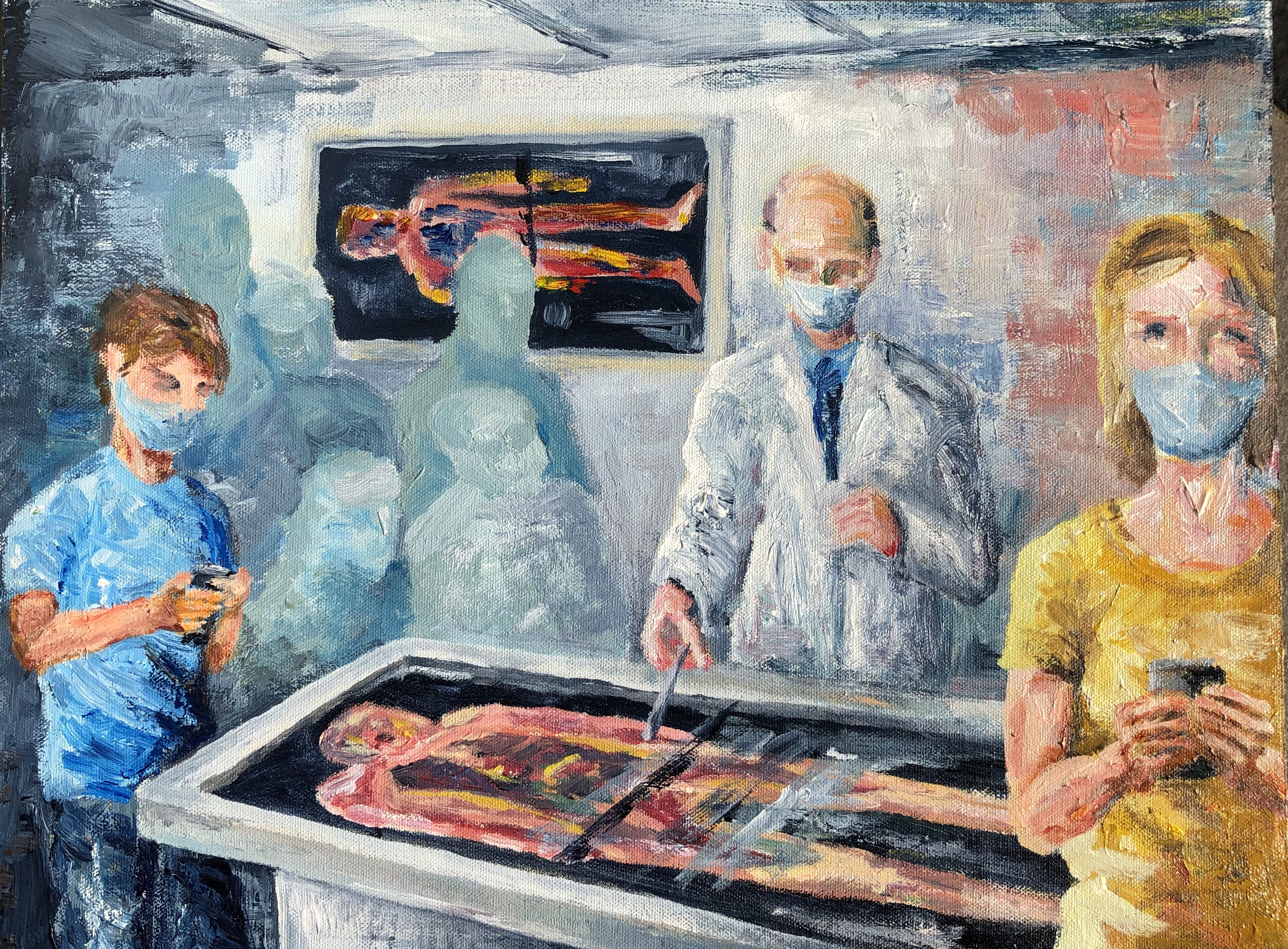 File:  BI -RU 311021 The Covid Safe Anatomy Lesson – v1 -221121